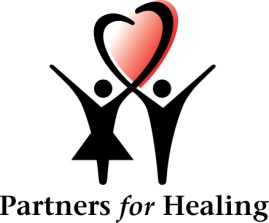 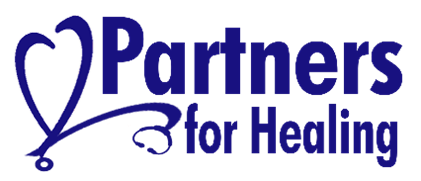 POLICY AND PROCEDUREDate:  10/2001				Reviewed/revised:  POLICY: Patients will be briefly screened before accepting application for service. All information collected will be treated as confidential health information and the patient will be so informed.PROCEDURE: To qualify for service, patients must:Live or work in Coffee, Franklin, or Moore Countyousehold income is at or less than 250% of the federal poverty guidelines.If applicant, may be treated as  householdmeet all requirements as an individual.Someone in the household must work at least 20 hours per week.Applicant can have no healthcare insurance. (do we need to write “healthcare” or “medical”? I’ve seen in the past where some have had dental insurance thru work, but no medical):County of residence where they work or live.Number of hours worked per week.ealth insuranceProof of income a statement from the employer on letterhead, or the last two check stubs, a log maintained by the applicant if they are self employed, Employment Verification form signed by their employer. (We have had an instance where employer is out of county, but actual building patient reports to for work is in our service area.)A photo identificationAfter All interactions shall be conducted in a professional, friendly manner.The applicant’s phone number or method of contact should be verified If it does not appear that applicant will be eligible, other referral sources should be offered.We do not see patients for Workman’s Comp issues while workman’s comp is providing care for their specific issues. (I have spoken with SVMIC. They say it is acceptable to care for the workman’s comp issues once workmans comp is finished and Patient is no longer utilizing it.)Signature____________________________________________  Date ________________